会员种类及年费（请在左边方格内选择会员种类）：学生 – $80首次活动免费所有活动享受学生价位10% 折扣住宿优先成为义工考虑对象个人 - $100首次活动免费所有活动享受活动优惠价位10% 折扣住宿优先成为义工考虑对象家庭会员 – 最多两位成人两位孩童 - $280首次活动免费所有活动享受活动优惠价位10% 折扣住宿优先成为义工考虑对象银牌会员 - $250享受所有个人会员待遇不超过四人所有活动的10% 折扣一年享用2晚山庄免费普通房间住宿（期间独立卫浴房间享受 $20一晚)金牌会员 - $600享受银牌会员所有待遇所有协会活动免登记费每年免费2天汉文化山庄豪华套房度假*豪华套房: $250/晚可住兩大兩小（包三餐；不用餐者 $150/晚）*兩房合用卫浴房间 $150/晚可住兩人 （包三餐，否則$80/晚）* 价格随着季节会变更会员信息姓名：联系方式：紧急联系人及信息：付款方式Venmo:名字: hancca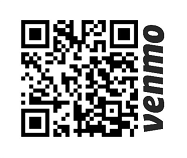 Quickpay:Chase BankChinese Cultural Association Inc
Email: jl@hancca.orgPayPal:http://www.paypal.me/hancca